INDICAÇÃO Nº 407/2017Sugere ao Poder Executivo Municipal que proceda a roçagem e limpeza em área publica localizada na Rua do Mercurio altura do número 111, no Bairro Mollon.   Excelentíssimo Senhor Prefeito Municipal, Nos termos do Art. 108 do Regimento Interno desta Casa de Leis, dirijo-me a Vossa Excelência para sugerir que, por intermédio do Setor competente, para que proceda a roçagem e limpeza em área publica localizada na Rua do Mercurio altura do número 111, no Bairro Mollon. Justificativa:Conforme visita realizada “in loco”, este vereador pôde constatar o estado de vegetação e conservação da área informada, necessita de limpeza e roçagem do setor competente, evitando a proliferação de insetos e outros animais peçonhentos, preservando o local e a segurança da população do bairro.Plenário “Dr. Tancredo Neves”, em 11 de janeiro de 2017EDMILSON IGNÁCIO ROCHADR. EDMILSON-vereador-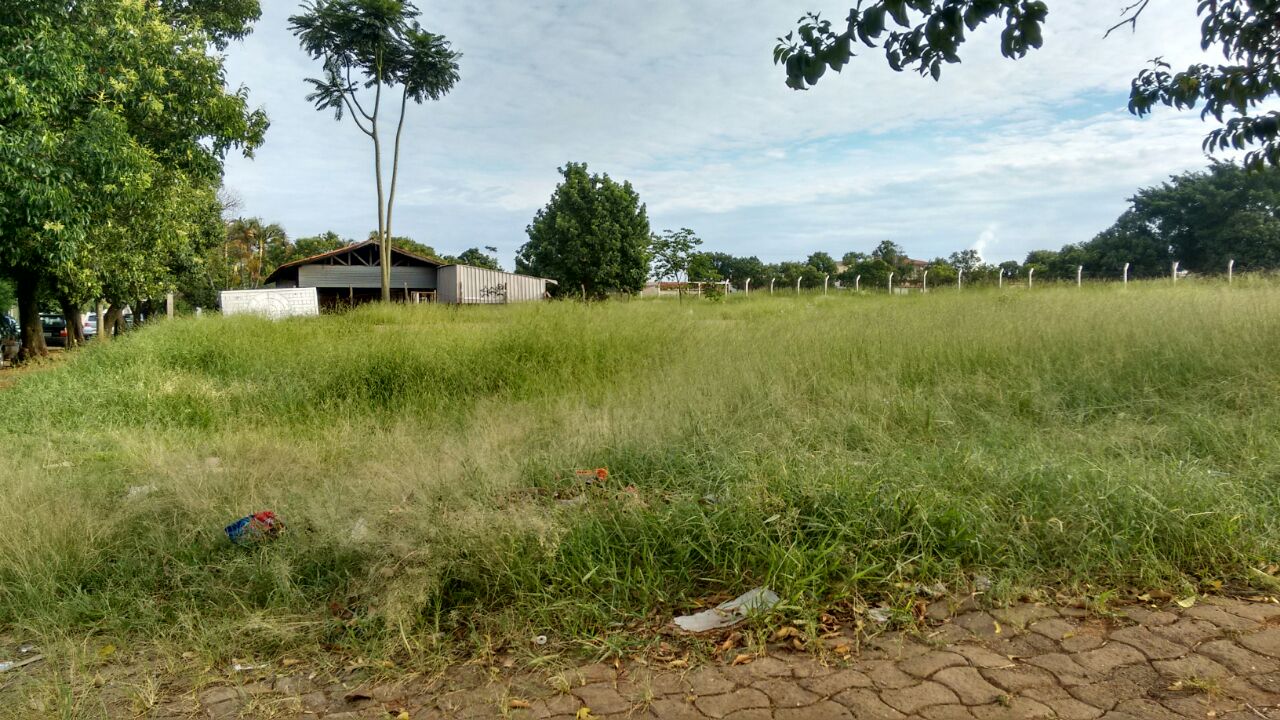 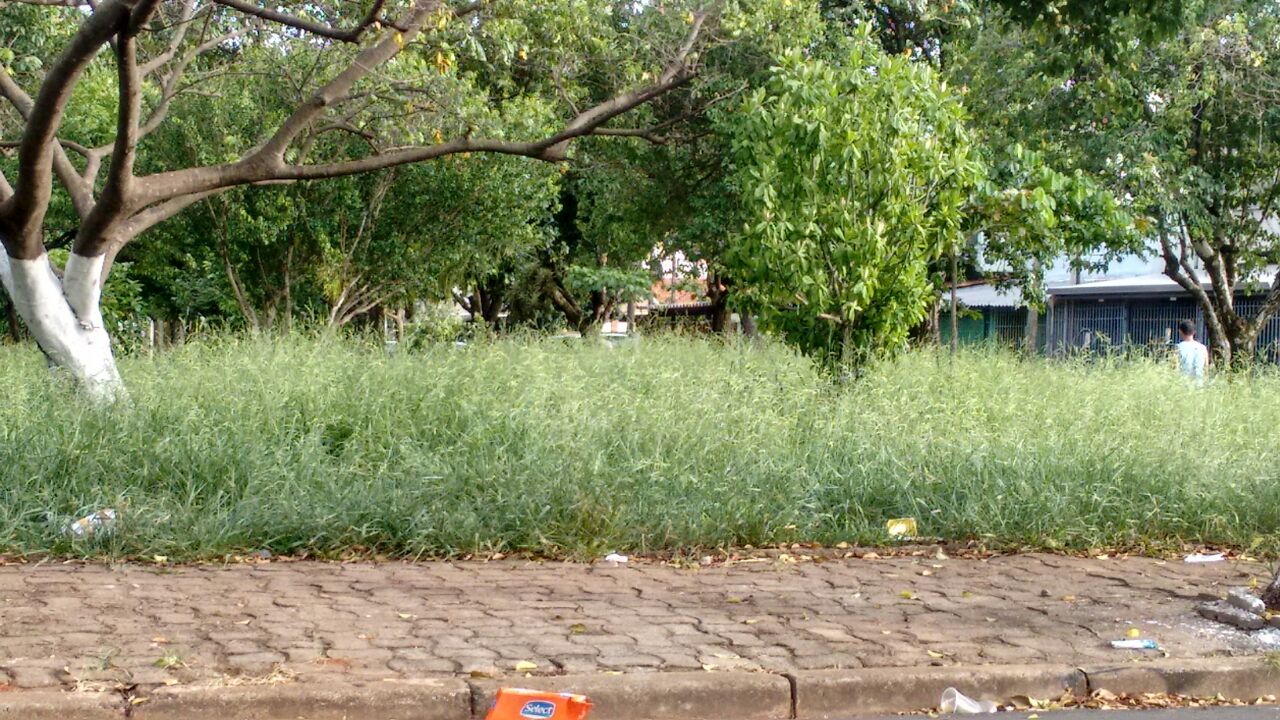 